St Finbar’s Primary School 
Levy Street, Glenbrook 2773
P: 4724 3600
Email: stfinbars@parra.catholic.edu.au
 Website: www.stfinbarsglenbrook.catholic.edu.au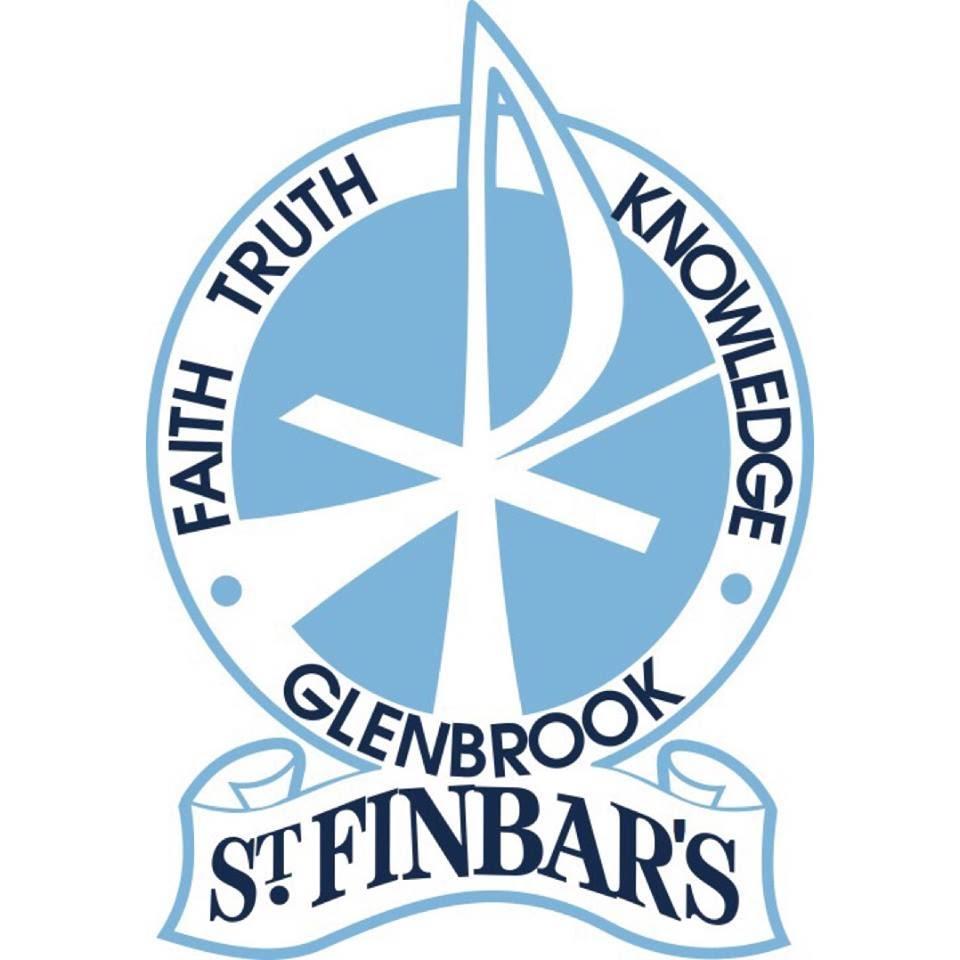 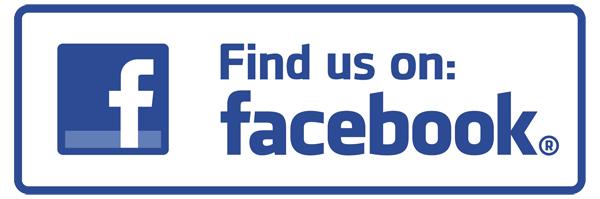 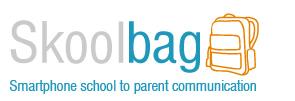 Kindy Special Food DayThe Kindy parents will be running the canteen on Friday September 21st. 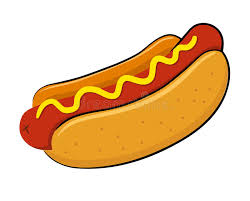 The lunch order options will be:A Hot Dog and Flavoured Milk   $5OrChicken Nuggets (6) and Flavoured Milk   $5If your child/children would like to order any of these options, please write: Child’s NameClass; andOrder Tomato/BBQ sauceStrawberry or Chocolate Milkon a brown paper bag, with the money enclosed, before Wednesday September 19th. A variety of snacks, provided by the Kindy parents, will be available to buy at Morning Tea and Lunch time. As we are only provided with a small float, we would appreciate if you could please not send your child with anything bigger than a gold coins - $5, $10 and $20 notes are almost impossible for us to change. We generally have to serve the children who have brought in silver and gold coins first.  Feel free to off load your silver coins on Special Food Day. 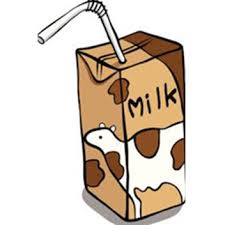 Regards, Kindy Parents